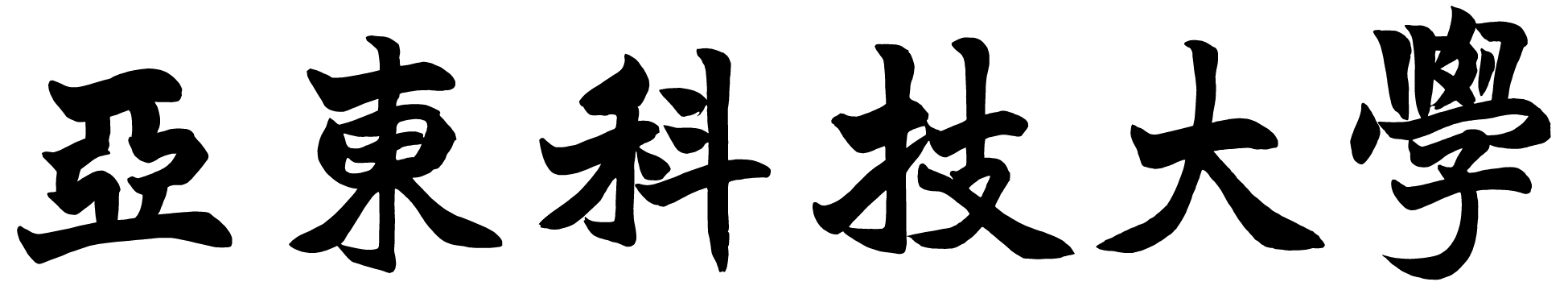 通訊工程系 學生專題題目更換申請表     學年度 第     學期 (      級學生)                      年    月    日系承辦人簽章：                   系辦公室歸檔日期：     年    月    日本表經簽名同意後隨即生效，請繳交至系辦公室存檔備查，謝謝！原專題題目原專題題目新專題題目新專題題目專題內容概述專題內容概述申請更換原因申請更換原因請簡述：請簡述：請簡述：請簡述：請簡述：成員名單班級班級學號姓名聯絡手機E-mail組長組員組員組員組員指導老師簽名指導老師簽名